Досуговое занятие«А ну-ка, мальчики!»Цель: познакомить детей с праздником 23 февраля, рассказать о 3 родах войскКоррекционно-развивающие задачи:-расширение представлений об окружающем;- уточнение и обогащение тематического словаря;- развитие координации движений, обучать детей подражанию действиям взрослого;- развитие игровой деятельности.Воспитательные задачи:- учить детей сотрудничать со взрослыми, с другими детьми;- учить детей адекватно вести себя в различных ситуациях;- учить детей проявлять заботу, быть внимательными к близким.Словарь: моряк, летчик, танкист, врач, солдат, праздникМатериалы и оборудование: разноцветные шарики, воздушные шары, платочки; фонограммы «Марш», «Матросский танец».Ход досуга:I. Орг. моментВсе собрались? Мальчики готовы, девочки готовы. Гости удобно устроились? Можно начинать.II. Постановка темы	Здравствуйте, сегодня мы собрались в честь праздника – 23 февраля. Поздравляем всех пап, дедушек, братьев с Днём Защитника Отечества!Об армии любимой
Знает стар и млад
И ей, непобедимой,
Сегодня каждый рад.
Есть в армии солдаты, 
Танкисты, моряки,
Все сильные ребята,
Им не страшны враги!
Стоят ракеты где-то,
И на замке граница.
И так чудесно это,
Что нам спокойно спится!III. Основная часть1) ЗарядкаЧтобы быть сильными, солдаты делают зарядку. Давайте сделаем зарядку вместе:Мы хлопаем руками, мы топаем ногами, качаем головой.Мы руки поднимаем, мы руки опускаем и прыгаем потом.	Еще солдаты не только сильные, но и внимательные, давайте повторим все движения еще раз, а вы мне помогайте.(Дети повторяют все движения зарядки)Молодцы, дружно получилось!2). «Летчики»Наши летчики-герои
Небо зорко стерегут.
Наши летчики-герои
Охраняют мирный труд.Лишь бы  выросли пилоты, Будут в небе самолёты.	Сейчас вы будете летчиками. На чем летают летчики? На самолетах. Посмотрите, как летит самолет. (Вот так - руки в стороны) 	Если музыка звучит – самолет летит, мотор гудит «ууу», музыки нет – самолет не летит, садимся на коврик.  Подвижная игра «Летчики»4). «Танкисты»Везде, как будто вездеход на гусеницах танк пройдетСтвол орудийный впереди, опасно, враг, не подходи!Танк прочной окружен броней и сможет встретить бой!	Танкисты умеют метко стрелять. Мы с вами будем стрелять шариками. Бросайте шарики в корзину, не торопитесь, главное – попасть в цель! Игра «Попади в цель»(Дети бросают шарики 3 цветов, в конце игры подсчитывается количество шариков каждого цвета в корзине).Поздравляем самых метких стрелков!5). «Военные врачи»Нам жалко раненых солдат, Для них откроем медсанбат.	Если солдат ранен, ему нужен врач. Вы будете лечить – перевязывать рану больного. Кто будет доктором? Конкурс «перебинтуй раненого» 6). «Моряки»Плывут по морю корабли,Посмотрите – вот они.	На кораблях служат моряки. В руках у моряков флажки для того, чтобы передать важное сообщение. Повторяйте движения за мной!Дидактическая игра «Флажки»Пишем «а», «б», «в».В руки мы флажки возьмём,С ними спляшем и споём.Танец «Яблочко»8). «Волейбол» 	Солдаты отдыхают так же, как и другие люди. Как вы отдыхаете? Наверное, смотрите телевизор, рисуете, играете. И солдаты тоже любят играть. Например, в волейбол. 	Сейчас мы с вами тоже поиграем, я вам буду бросать воздушный шар, а вы старайтесь его отбросить мне. Эта игра называется волейбол. Начнем?Игра «Волейбол»IV. Итог	Сегодня вы были солдатами - моряками, летчиками, танкистами и военными врачами. У вас хорошо получилось! Наша армия родная
Бережет покой страны.
Чтоб росли мы, бед не зная,
Чтобы не было войны.Воин российский
В вечном дозоре
На самолёте,
На корабле.
Он охраняет
Мирное море,
Мирное небо,
Мир на земле.(И. Гамазкова)
	Хотим ещё раз поздравить всех пап, дедушек с Днём Защитника Отечества. И пожелать всегда оставаться сильными, смелыми, заботящимися о своей семье и своём доме. Ребята приготовили подарки для вас.	А наш встреча подошла к концу, спасибо за участие! С праздником!(Дети вручают родным подарки)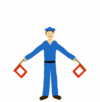 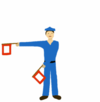 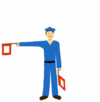 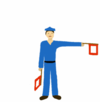 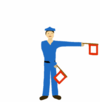 абвгд